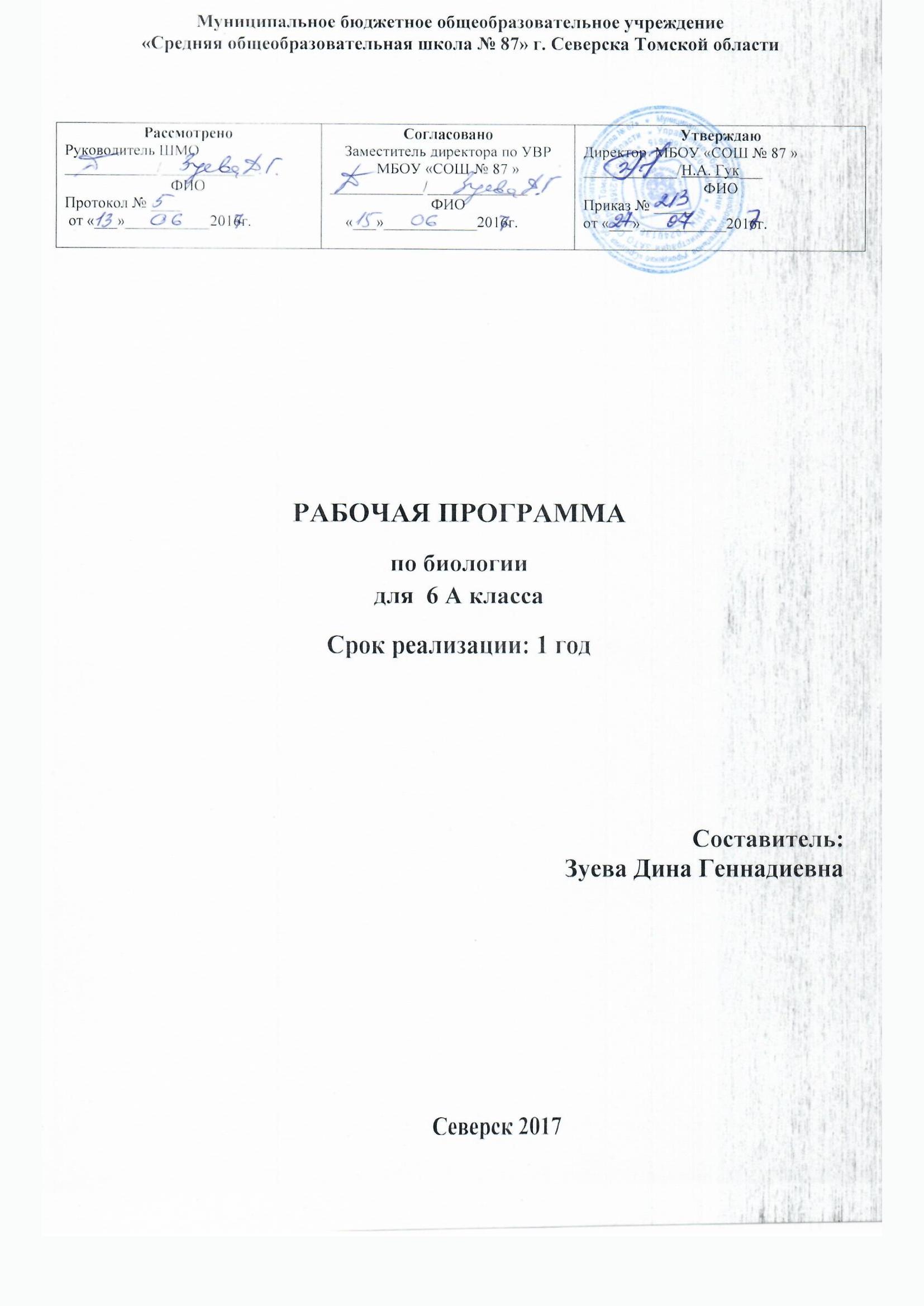 Пояснительная запискаЦели биологического образования в основной школе формулируются на нескольких уровнях: глобальном, метапредметном, личностном, предметном, на уровне требований к результатам освоения содержания предметной программы. Цели формируются с учетом рассмотрения биологического образования как компонента системы в целом. Авторами программы курса биологии для 6 класса являются: И.Н.Пономарева, В.С.Кучменко, О.А.Корнилова, А.Г.Драгомилов, Т.С.СуховаЦели биологического образования:Социализация учащихся – вхождение в мир культуры и социальных отношений, которое обеспечивает включение учеников  в группу или общность как носителей ее норм, ценностей, осваиваемых в процессе знакомства с миром живой природы.Приобщение учащихся к познавательной культуре как системе познавательных ценностей, накопленных обществом в сфере биологической науки.Задачи биологического образования:Ориентировать в системе моральных норм и ценностейФормирование интеллектуальных умений и навыковРазвивать познавательные мотивы, направленных на получение знаний о живой природеОвладевать ключевыми компетентностями: учебно-познавательной, информационной, ценностно-смысловой, коммуникативной.Общая характеристика курса биологии в 6 классе.Курс биологии на ступени основного общего образования направлен на формирование у школьников представлений об отличительных особенностях живой природы, о ее многообразии и эволюции. Учащиеся должны освоить содержание, которое значимо для формирования познавательной, нравственной и эстетической культуры, сохранения окружающей среды.Биология как учебная дисциплина предметной области «Естественнонаучные предметы» обеспечивает:Формирование системы биологических знаний как компонента целостности научной картины мираВоспитание ответственного и бережного отношения к окружающей среде, осознание значимости концепции устойчивого развитияФормирование умений безопасного и эффективного использования лабораторного оборудования, проведения точных измерений и адекватной оценки полученных результатов.Предлагаемая программа по биологии в 6 классе включает в себя: ценностное и экокультурное отношение к природе, многообразие групп растений, биологическую роль растений в природе и жизни человека.     Место курса биологии в учебном плане.Программа разработана в соответствии с учебным планом для ступени основного общего образования. В 6 классе на изучение курса биологии предусмотрено 35 часов в году, 1 час в неделю.Содержание курса биологии в основной школе является базой для изучения общих биологических закономерностей, законов, поэтому является базовым звеном в системе непрерывного биологического образования и является основой для последующей уровневой и профильной дифференциации.Преподавание учебного предмета «Биология» в 2017 - 2018 учебном году осуществляется в соответствии со следующими нормативными и распорядительными документами:Федеральный закон от 29.12.2012 года № 273-ФЗ «Об образовании в Российской Федерации» (редакция от 02.06.2016, с изм. и доп., вступ. в силу с 01.07.2016).Приказ Минтруда России от 18.10.2013 г. № 544н (с изм. от 25.12.2014 г., в ред. Приказа Минтруда России от 25.08.2016 г. № 422н) «Об утверждении профессионального стандарта «Педагог (педагогическая деятельность в сфере дошкольного, начального общего, основного общего, среднего общего образования (воспитатель, учитель)» Зарегистрировано в Минюсте России 06.12.2013 г. № 30550).Приказ Министерства образования и науки Российской Федерации от 17.12.2010 № 1897 "Об утверждении федерального государственного образовательного стандарта основного общего образования" (зарегистрировано в Минюсте России 01.02.2011 № 19644, ред. от 31.12.2015).Приказ Министерства образования Российской Федерации от 05.03.2004 г. № 1089 «Об утверждении федерального компонента государственного образовательного стандарта начального общего, основного общего и среднего (полного) общего образования» (в ред. приказов Минобрнауки России от 03.06.2008 г. № 164, от 31.08.2009 г. № 320, от 19.10.2009 г. № 427, от 10.11.2011 г. № 2643, от 24.01.2012 г. № 39, от 31.01.2012 г. № 69, от 23.06.2015 г. № 609).Приказ Минобразования Российской Федерации от 09.03.2004 г. № 1312 (ред. от 01.02.2012 г.) «Об утверждении федерального базисного учебного плана и примерных учебных планов для образовательных учреждений Российской Федерации, реализующих программы общего образования».Приказ Министерства образования и науки Российской Федерации от 31 марта 2014 года № 253 «Об утверждении федерального перечня учебников, рекомендуемых к использованию при реализации имеющих государственную аккредитацию образовательных программ начального общего, основного общего, среднего общего образования» с внесенными изменениями (приказ Министерства образования и науки Российской Федерации от 8 июня 2015 года№ 576; приказ Министерства образования и науки Российской Федерации от 28 декабря 2015 года № 1529; приказ Министерства образования и науки Российской Федерации от 26 января 2016 года № 38; приказ Министерства образования и науки Российской Федерации от 29.12.2016 г. № 1677).Приказ Минобрнауки России от 30.03.2016 № 336 «Об утверждении перечня средств обучения и воспитания, необходимых для реализации образовательных программ начального общего, основного общего и среднего общего образования, соответствующих современным условиям обучения, необходимого при оснащении общеобразовательных организаций в целях реализации мероприятий по содействию созданию в субъектах Российской Федерации (исходя из прогнозируемой потребности) новых мест в общеобразовательных организациях, критериев его формирования и требований к функциональному оснащению, а также норматива стоимости оснащения одного места обучающегося указанными средствами обучения и воспитания» (зарегистрировано в Минюсте России 07.04.2016 г. № 41705).Приказ Министерства образования и науки Российской Федерации от 30.08.2013 года № 1015 (в ред. приказов Минобрнауки России от 13.12.2013 г. № 1342, от 28.05.2014 г. № 598, от 17.07.2015 г. № 734) «Об утверждении Порядка организации и осуществления образовательной деятельности по основным общеобразовательным программам образовательным программам начального общего, основного общего и среднего общего образования» (зарегистрировано в Минюсте России 01.10.2013 № 30067).Приказ Министерства образования и науки Российской Федерации от 09.06.2016 г. № 699 «Об утверждении перечня организаций, осуществляющих выпуск учебных пособий, которые допускаются к использованию при реализации имеющих государственную аккредитацию образовательных программ начального общего, основного общего, среднего общего образования» (Зарегистрировано в Минюсте России 04.07.2016 г. № 42729).Постановление Главного государственного санитарного врача РФ от 29.12.2010 № 189 (ред. от 24.11.2015) "Об утверждении СанПиН 2.4.2.2821-10 "Санитарно- эпидемиологические требования к условиям и организации обучения в общеобразовательных учреждениях" (вместе с "СанПиН 2.4.2.2821-10. Санитарно-эпидемиологические требования к условиям и организации обучения в общеобразовательных организациях. Санитарно- эпидемиологические правила и нормативы", зарегистрировано в Минюсте России 14.08.2015 №38528).Постановление	Главного	государственного	санитарного	врача	РоссийскойФедерации от 24.11.2015 г. № 81 «О внесении изменений № 3 в СанПиН 2.4.2.2821-10 «Санитарно-эпидемиологические требования к условиям и организации обучения, содержания в общеобразовательных организациях» (зарегистрировано в Минюсте России 18.12.2015 г. №40154).Постановление	Главного	государственного	санитарного	врача	РоссийскойФедерации от 10.07.2015 г. № 26 «Об утверждении СанПиН 2.4.2.3286-15 «Санитарно- эпидемиологические требования к условиям и организации обучения и воспитания в организациях, осуществляющих образовательную деятельность по адаптированным основным общеобразовательным программам для обучающихся с ограниченными возможностями здоровья» (зарегистрировано в Минюсте России 14.08.2015 г. № 38528).Письмо Министерства образования и науки Российской Федерации от 28.10.2015 г. № 08-1786 «О рабочих программах учебных предметов».Письмо Департамента общего образования Томской области от 18.04.2017 г. № 1360/01-08 «О формировании учебных планов общеобразовательных организаций Томской области на 2017-2018 учебный год, реализующих ФГОС основного общего образования».Письмо Департамента общего образования Томской области от 18.04.2017 г. № 1358/01-01 «О формировании учебных планов общеобразовательных организаций Томской области на 2017-2018 учебный год, осуществляющих образовательную деятельность в соответствии с приказом Минобрнауки РФ от 9 марта 2004 г. № 1312». Примерная основная образовательная программа основного общего образования, (одобрено решением федерального учебно-методического объединения по общему образованию (протокол от 8 апреля 2015 г. № 1/15).Предметные результаты освоения курса биологии в 6 классеУсвоение системы научных знаний о живой природе и закономерностях ее развития для формирования современных представлений о естественнонаучной картине мираПродолжить приобретения опыта использования методов биологической науки и проведение несложных биологических экспериментов для изучения растительных организмовОбъяснение роли растительных организмов в практической деятельности человека.Описание биологических объектов, их место в  эволюции растенийОсвоение приемов выращивания и размножения культурных растенийОсознание необходимости действий по сохранению биоразнообразия и природных местообитаний, видов растений.Формирование знаний о взаимосвязи растений с неживой природой в биосфереВыпускник 6 класса научится:Характеризовать особенности строения и жизнедеятельности растительных организмов, их практическую значимостьПрименять методы биологической науки для изучения растительных клеток и растительных организмовНаходить информацию о растениях и животных в биологических словарях Соблюдать правила работы в кабинете биологииСравнивать группы растительных клеток между собойСоблюдать основные правила бережного отношения к природеВыпускник получит возможность научиться:Соблюдать правила работы в кабинете биологии, с биологическими приборами инструментамиВыделять эстетические  достоинства объектов живой природыНаходить информацию о растениях в научно-популярной литературеОсознанно соблюдать основные принципы и правила отношения к живой природыРаботать с определителями растенийОказание первой помощи при отравлении ядовитыми растениямиВыращивать культурные и декоративные растенияСодержание курса биологии в 6 классеРаздел№1 Наука о растениях – ботаника 4 часаЦарства живой природы. Внешнее строение, органы растения. Семенные и споровые растения. Представления о жизненных формах. Строение растительной клетки. Жизнедеятельность и размножение клетки.Особенности растительной клетки. Понятие о ткани растений. Причины появления тканей. Виды тканей. Клетка как живая система.Раздел№2 Органы растений 8 часовСемя как орган размножения растений. Строение семени. Двудольные и однодольные растения. Проросток. Значение семян в природе и в жизни человека. Значение воды. Роль света. Сроки посева семян. Типы корневых систем. Строение корня. Рост корня. Значение корней. Побег. Строение побега. Внешнее строение стебля. Функции стебля. Цветок, строение и функции. Роль цветка в роли растения. Лабораторная работа №1 «Строение семени фасоли»Лабораторная работа №2 «Строение корня проростка»Лабораторная работа №3 «Строение вегетативных и генеративных почек»Лабораторная работа №4 «Внешнее строение корневища, клубня, луковицы».Раздел№3 Основные процессы жизнедеятельности растений 6 часовМинеральное питание растений и значение воды. Типы удобрений. Экологические группы растений по отношению к воде. Фотосинтез. Значение фотосинтеза. Гетеротрофы и автотрофы.  Дыхание и обмен веществ. Роль дыхания в жизни растений. Особенности оплодотворения. Размножение половое и бесполое. Вегетативное размножение. Рост и развитие растений. Этапы индивидуального развития растений. Зависимость процессов роста и развития от условий среды обитания. Лабораторная работа№5 «Черенкование комнатных растений»Раздел№4 Многообразие и развитие растительного мира 10 часовСистематика растений, ее значение для ботаники. Классификация. Вид. Растения. Роль систематики. Водоросли. Общая характеристика. Отделы водорослей. Отдел Моховидные. Классы печеночники. Семейства класса Двудольные. Общая характеристика. Лилейные, Луковые. Историческое развитие растительного мира. Первые обитатели Земли. История растительного мира. История происхождения культурных растений. Селекция. Дары Нового света.Раздел№5 Природные сообщества 5 часовПонятия о природном сообществе – биогеоценозе и экосистеме. Понятие о природном сообществе. Круговорот веществ. Биотоп и биоценоз. Ярусность. Условия обитания растений в биогеоценозе. Смена природных сообществ. Культурные сообщества. Обсуждение заданий на лето. Экскурсия «Весенние явления в жизни экосистемы». Календарно-тематическое планирование 6А класс№п/пТема урокаКоличество часовФормы контроля, практическая часть Дата по плануДата по фактуРаздел 1. Наука о растениях ботаника -  4 часаРаздел 1. Наука о растениях ботаника -  4 часаРаздел 1. Наука о растениях ботаника -  4 часаРаздел 1. Наука о растениях ботаника -  4 часаРаздел 1. Наука о растениях ботаника -  4 часаРаздел 1. Наука о растениях ботаника -  4 часа11. Царство растения. Внешнее строение и общая характеристика растений17.0922. Многообразие жизненных форм растений114.0933. Клеточное строение растений. Свойства растительной клетки. Ткани растений121.0944. Обобщение и систематизация знаний по теме «Ботаника наука о растениях»1Пров. Раб.28.09Раздел 2.  Органы растений - 8 часовРаздел 2.  Органы растений - 8 часовРаздел 2.  Органы растений - 8 часовРаздел 2.  Органы растений - 8 часовРаздел 2.  Органы растений - 8 часовРаздел 2.  Органы растений - 8 часов51. Семя, его строение и значение. Л.Р. 1 «Строение семени фасоли». Инструктаж ТБ.1Л.р. 15.1062. Условия прорастания семян112.1073. Корень, его строение и значение. Л.Р. 2 «Строение корня проростка». Инструктаж ТБ.1Л.р. 219.1084. Побег, его строение и развитие. Л.Р. 3 «Строение вегетативных и генеративных почек». Инструктаж ТБ.1Л.р. 326.1095. Лист, его строение и значение19.11106. Стебель, его строение и значение. Л.Р. 4 «Внешнее строение корневища, клубня и луковицы». Инструктаж ТБ.1Л.р.416.11117. Цветок, его строение и значение. Плод. Разнообразие и значение плодов123.11128. Обобщение и систематизация знаний по  теме «Органы растений»1Тест30.11Раздел 3. Основные процессы жизнедеятельности растений - 6 часовРаздел 3. Основные процессы жизнедеятельности растений - 6 часовРаздел 3. Основные процессы жизнедеятельности растений - 6 часовРаздел 3. Основные процессы жизнедеятельности растений - 6 часовРаздел 3. Основные процессы жизнедеятельности растений - 6 часовРаздел 3. Основные процессы жизнедеятельности растений - 6 часов131. Минеральное питание растений и значение воды17.12142. Воздушное питание растений - фотосинтез114.12153. Дыхание и обмен веществ у растений 121.12 164. Размножение и оплодотворение у растений128.12175. Вегетативное размножение растений и его использование человеком. Л.Р. 5 «Черенкование комнатных растений». Инструктаж ТБ.1Л.р.511.01186. Рост и развитие растений. Обобщение и систематизация знаний1Тест18.01Раздел 4. Многообразие и развитие растительного мира - 10 часов Раздел 4. Многообразие и развитие растительного мира - 10 часов Раздел 4. Многообразие и развитие растительного мира - 10 часов Раздел 4. Многообразие и развитие растительного мира - 10 часов Раздел 4. Многообразие и развитие растительного мира - 10 часов Раздел 4. Многообразие и развитие растительного мира - 10 часов 191. Систематика растений, ее значение для ботаники125.01202. Водоросли, их значение в природе11.02213. Отдел Моховидные. Общая характеристика и значение. Л.Р. 6 «Изучение внешнего строения моховидных растений». Инструктаж ТБ.1Л.р.68.02224. Плауны. Хвощи, папоротники. Их общая характеристика115.02235. Отдел Голосеменные. Общая характеристика и значение122.02246. Отдел Покрытосеменные. Общая характеристика и значение11.03257. Семейства класса Двудольные18.03268. Семейства класса Однодольные115.03279. Историческое развитие растительного мира122.032810. Обобщение и систематизация знаний по теме многообразие и развитие растительного мира1Пров. Раб.5.04Раздел 5. Природные сообщества - 5 часовРаздел 5. Природные сообщества - 5 часовРаздел 5. Природные сообщества - 5 часовРаздел 5. Природные сообщества - 5 часовРаздел 5. Природные сообщества - 5 часовРаздел 5. Природные сообщества - 5 часов291. Понятие о природном сообществе112.04302. Совместная жизнь организмов в природном сообществе119.04313. Смена природных сообществ и ее причина126.04324. Обобщение и систематизация знаний по теме «Природные сообщества»1Тест3.05335. Итоговый контроль знаний по курсу биологии за 6 класс1Итоговая к/р10.05346. Экскурсия «Весенние явления в жизни человека». Инструктаж ТБ.1Экскурсия17.05357. Обсуждение заданий на лето124.05№п/п№ УрокаТема урокаТип урокаПланируемые результатыПланируемые результатыПланируемые результатыЧасыДатаДатаДомашнее заданиеПредметныеМетапредметныеЛичностныеПо плануПо фактуРаздел№1 Наука о растениях ботаника 4 часаРаздел№1 Наука о растениях ботаника 4 часаРаздел№1 Наука о растениях ботаника 4 часаРаздел№1 Наука о растениях ботаника 4 часаРаздел№1 Наука о растениях ботаника 4 часаРаздел№1 Наука о растениях ботаника 4 часаРаздел№1 Наука о растениях ботаника 4 часаРаздел№1 Наука о растениях ботаника 4 часаРаздел№1 Наука о растениях ботаника 4 часаРаздел№1 Наука о растениях ботаника 4 часаРаздел№1 Наука о растениях ботаника 4 часа11Царство растения. Внешнее строение и общая характеристика растенийНовые знанияВыявлять взаимосвязь растений в царстве растенийУчимся определять цельОтветственное отношение к природе17.09П.1 читать22Многообразие жизненных форм растенийПервичное закреплениеСравниваем жизненные формы между собойОпределяем цель. Работа с текстом учебникаУмение видеть проблему114.09П.2 читать33Клеточное строение растений. Свойства растительной клетки. Ткани растенийКомбинированный урокРазличать и называть органоиды клеток растенийОпределяем цельОбобщать знания121.09П.3 читать44Обобщение и систематизация знаний по материалам темы «Наука о растениях «Обобщение и систематизацияРабота с таблицами и схемамиОпределяем цельОбобщать и систематизировать128.09П.4 читатьРаздел№2 Органы растений 8 часовРаздел№2 Органы растений 8 часовРаздел№2 Органы растений 8 часовРаздел№2 Органы растений 8 часовРаздел№2 Органы растений 8 часовРаздел№2 Органы растений 8 часовРаздел№2 Органы растений 8 часовРаздел№2 Органы растений 8 часовРаздел№2 Органы растений 8 часовРаздел№2 Органы растений 8 часовРаздел№2 Органы растений 8 часов51Семя, его строение и значение.Л.Р.№1 «Строение семени фасоли»Новые знанияХарактеризовать Виды семян. Строение семениОсваивать способы оформления результатовЛичностные представления о ценности природы15.10П.5 читать62Условия прорастания семянКомбинированный урокХарактеризовать роль воды и воздуха в прорастании семянОпределяем цельУмение видеть проблему112.10П.6 читать73Корень, его строение и значениеЛ.Р. №2«Строение корня проростка»Новые знанияРазличать и определять типы корневых системОпределяем цельОбобщать знания119.10П.7 читать84Побег, его строение и развитие. Л.Р.№3 «Строение вегетативных и генеративных почек»Новые знанияНазывать части стебля. Определять типы почек. Соблюдать правила работы в кабинете биологииОсваивать способы оформления результатовЛичностные представления о ценности природы126.10П.8 читать95Лист, его строение и значениеКомбинированный урокОпределять части листа на гербарных экземплярах. Различать простые и сложные листьяИнтеллектуальные уменияОтветственное отношение к природе19.11П.9 читать106Стебель, его строение и значение. Л.Р.№4 «Внешнее строение корневища, клубня и луковицы»Комбинированный урокОписывать внешнее и внутреннее строение стебля. Определять видоизменения надземных и подземных побеговИнтеллектуальные умения Осваивать способы оформления результатовОтветственное отношение к природе116.11П.10 читать117Цветок, его строение и значение.Плод. Разнообразие и значение плодовНовые знанияОпределять и называть части цветка. Называть функции частей цветкаИнтеллектуальные уменияЛичностные представления о ценности природы123.11П.11 читать128Обобщение и систематизация знаний по материалам темы «Органы растений»Обобщение и систематизацияРабота со схемами. Таблицами, словарем, текстами.Интеллектуальные уменияЛичностные представления о ценности природы130.11П.12 читатьРаздел№3 основные процессы жизнедеятельности растений 6 часовРаздел№3 основные процессы жизнедеятельности растений 6 часовРаздел№3 основные процессы жизнедеятельности растений 6 часовРаздел№3 основные процессы жизнедеятельности растений 6 часовРаздел№3 основные процессы жизнедеятельности растений 6 часовРаздел№3 основные процессы жизнедеятельности растений 6 часовРаздел№3 основные процессы жизнедеятельности растений 6 часовРаздел№3 основные процессы жизнедеятельности растений 6 часовРаздел№3 основные процессы жизнедеятельности растений 6 часовРаздел№3 основные процессы жизнедеятельности растений 6 часовРаздел№3 основные процессы жизнедеятельности растений 6 часов131Минеральное питание растений и значение водыНовые знанияОбъяснять роль корневых волосков в механизме почвенного питанияОпределяем цельСпособность ученика к саморазвитию самообразованию на основе мотивации к обучению и познанию17.12П.13 читать142Воздушное питание растений - фотосинтезПервичное закреплениеОбъяснять роль зеленых листьев в фотосинтезе.Определяем цельЛичностные представления о ценности природы114.12П.14 читать153Дыхание и обмен веществ у растений Первичное закреплениеОпределять понятие «обмен веществ»Интеллектуальные уменияОтветственное отношение к природе121.12П.15 читать164Размножение и оплодотворение у растенийНовые знание Первичное закрепление Объяснять биологическую сущность бесполого и полового размноженияОпределяем цельСпособность ученика к саморазвитию самообразованию на основе мотивации к обучению и познанию128.12П.16 читать175Вегетативное размножение растений и его использование человеком. Л.Р.№5 «Черенкование комнатных растений»Вторичное закреплениеНазывать характерные черты вегетативного размножения растенийРабота со схемами и таблицамиЛичностные представления о ценности природы111.01П.17 читать186Рост и развитие растений. Обобщение и систематизация знанийОбобщение и систематизацияРабота с таблицами. Схемами. Рисунками, тезисамиОпределяем цельЛичностные представления о ценности природы118.01П.18 читатьРаздел№4 Многообразие и развитие растительного мира 10 часовРаздел№4 Многообразие и развитие растительного мира 10 часовРаздел№4 Многообразие и развитие растительного мира 10 часовРаздел№4 Многообразие и развитие растительного мира 10 часовРаздел№4 Многообразие и развитие растительного мира 10 часовРаздел№4 Многообразие и развитие растительного мира 10 часовРаздел№4 Многообразие и развитие растительного мира 10 часовРаздел№4 Многообразие и развитие растительного мира 10 часовРаздел№4 Многообразие и развитие растительного мира 10 часовРаздел№4 Многообразие и развитие растительного мира 10 часовРаздел№4 Многообразие и развитие растительного мира 10 часов191Систематика растений, ее значение для ботаникиНовые знаниеПриводить примеры названий различных растений. Характеризовать видОпределяем цель. Видим проблемуСпособность ученика к саморазвитию самообразованию на основе мотивации к обучению и познанию125.01П.19 читать202.Водоросли, их значение в природеНовые знание Первичное закреплениеРаспознавать водоросли на рисунках, сравнивать водоросли с наземными растениямиОпределяем цель. Видим проблемуЛичностные представления о ценности природы11.02П.20 читать213Отдел Моховидные. Общая характеристика и значение. Л.Р.№6 «Изучение внешнего строения моховидных растений»Новые знаниеНазывать существенные признаки мховРабота со схемами и таблицами Осваивать способы оформления результатовРазвитие бережного отношения к природе18.02П.21 читать224Плауны. Хвощи, папоротники. Их общая характеристикаНовые знаниеСравнивать особенности строения и размноженияРабота со схемами и таблицамиРазвитие бережного отношения к природе115.02П.22 читать235Отдел Голосеменные. Общая характеристика и значениеПервичное закреплениеОсваивать приемы работы с определителем растенийРабота со схемами и таблицамиЦенностное отношение к природе122.02П.23 читать246Отдел Покрытосеменные. Общая характеристика и значениеКомбинированный урокОсваивать приемы работы с определителем растенийРабота со схемами и таблицамиЦенностное отношение к природе11.03П.24 читать257Семейства класса двудольныеКомбинированный урокОписывать отличительные признаки семействаОсваивать способы оформления результатовСпособность ученика к саморазвитию самообразованию на основе мотивации к обучению и познанию18.03П.25 читать268Семейства класса ОднодольныеКомбинированный урокОписывать отличительные признаки семействаОсваивать способы оформления результатовСпособность ученика к саморазвитию самообразованию на основе мотивации к обучению и познанию115.03П.26-27 читать279Историческое развитие растительного мираКомбинированный урокРабота с биологической информациейРабота со схемами и таблицамиЦенностное отношение к природе129.03П.28 читать2810Обобщение и систематизация знаний по теме многообразие и развитие растительного мираОбобщение и систематизацияРабота с биологической информациейРабота с таблицами. Схемами. Рисунками, тезисамиОпределяем цель. Видим проблемуЦенностное отношение к природе15.04Составить кроссвордРаздел№5 Природные сообщества 5 часовРаздел№5 Природные сообщества 5 часовРаздел№5 Природные сообщества 5 часовРаздел№5 Природные сообщества 5 часовРаздел№5 Природные сообщества 5 часовРаздел№5 Природные сообщества 5 часовРаздел№5 Природные сообщества 5 часовРаздел№5 Природные сообщества 5 часовРаздел№5 Природные сообщества 5 часовРаздел№5 Природные сообщества 5 часовРаздел№5 Природные сообщества 5 часов291Понятие о природном сообществеНовые знанияОбъяснять сущность понятия «природное сообщество»Определяем цель. Видим проблемуЦенностное отношение к природе112.04П.29 читать302Совместная жизнь организмов в природном сообществеКомбинированный урокХарактеризовать условия обитания растений в разных ярусах природного сообществаРабота со схемами и таблицамиСпособность ученика к саморазвитию самообразованию на основе мотивации к обучению и познанию119.04П.30-31 читать313Смена природных сообществ и ее причинаКомбинированный урокОбъяснять причины смены природных сообществРабота со схемами и таблицамиЦенностное отношение к природе126.04П.32 читать324Обобщение и систематизация знаний по изученной темеКомбинированный урокРабота с биологической информациейРабота с таблицами. Схемами. Рисунками, тезисамиОпределяем цель. Видим проблемуСпособность ученика к саморазвитию самообразованию на основе мотивации к обучению и познанию13.05П.33 читать составить вопросы335Итоговый контроль знаний по курсу биологии за 6 классКонтроль знанийРабота с заданиями по вариантамОпределяем цель. Видим проблемуСпособность ученика к саморазвитию самообразованию на основе мотивации к обучению и познанию110.05словарь346Обсуждение заданий на летоКомбинированный урокЗадания на выбор117.05тетрадь357Экскурсия «Весенние явления в жизни человека»Комбинированный урокотчетОпределяем цель. Видим проблемуСпособность ученика к саморазвитию самообразованию на основе мотивации к обучению и познанию124.05тетрадь